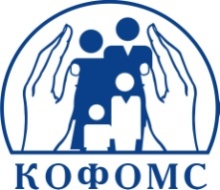 Территориальный фонд обязательного медицинского страхования 
Калужской областиП Р И К А З «_____» ________________г.                                                                 № ______г. КалугаВ целях повышения эффективности бюджетных расходов и организации процесса бюджетного планирования в ТФОМС Калужской области, в соответствии со статьей 19 Федерального закона от 05.04.2013 № 44-ФЗ «О контрактной системе в сфере закупок товаров, работ, услуг для обеспечения государственных и муниципальных нужд», постановлением Правительства Калужской области от 16.02.2016 № 100 «О порядке определения нормативных затрат на обеспечение функций органов исполнительной власти Калужской области, иных государственных органов Калужской области (включая подведомственные казенные учреждения)»ПРИКАЗЫВАЮ:В Приложение №1 к приказу ТФОМС Калужской области от 25.04.2017 №65 «Об утверждении нормативных затрат на обеспечение функций Территориального фонда обязательного медицинского страхования Калужской области» (в ред. приказа от 12.05.2017 № 76, от 01.06.2017 № 82, от 28.06.2017 № 107) (далее – Приказ) внести следующие изменения:        1.1. После таблицы 3 дополнить абзацем следующего содержания: «Объем расходов, рассчитанный с применением нормативных затрат на приобретение сотовой связи, может быть изменен по решению директора ТФОМС Калужской области в пределах утвержденных лимитов бюджетных обязательств на соответствующий финансовый год ТФОМС Калужской области.».1.2. Дополнить таблицу 53 строкой :Дополнить таблицей 56 «Затраты на изготовление полиграфической продукции»:Внести изменения в таблицу 42, изложив  строку 1 в следующей редакции:Дополнить таблицей 57 «Затраты на услуги по сбору, транспортированию, обработке, утилизации отходов».1.6. 	Дополнить пункт 1 Приказа абзацами следующего содержания: «Наименование, количество и цена приобретаемых ТФОМС Калужской области товаров, работ, услуг могут быть изменены на основании предложений структурных подразделений, согласованных с планово-экономическим отделом, по решению директора ТФОМС Калужской области, с учетом нормативных затрат, установленных постановлением Правительства Калужской области от 16.02.2016 № 100 «О порядке определения нормативных затрат  на обеспечение функций органов исполнительной власти Калужской области, иных государственных органов Калужской области (включая подведомственные казенные учреждения)». Закупка не указанных в Приложении №1 к Приказу товаров, работ, услуг осуществляется в пределах утвержденных лимитов бюджетных обязательств на указанные цели на соответствующий финансовый год ТФОМС Калужской области, с учетом нормативных затрат, установленных постановлением Правительства Калужской области от 16.02.2016 № 100 «О порядке определения нормативных затрат на обеспечение функций органов исполнительной власти Калужской области, иных государственных органов Калужской области (включая подведомственные казенные учреждения)». Для определения нормативных затрат в соответствии постановлением Правительства Калужской области от 16.02.2016 № 100 «О порядке определения нормативных затрат на обеспечение функций органов исполнительной власти Калужской области, иных государственных органов Калужской области (включая подведомственные казенные учреждения)» в формулах используются нормативы цены товаров, работ, услуг, устанавливаемые ТФОМС Калужской области, если эти нормативы не предусмотрены указанным постановлением.Начальнику хозяйственного отдела В.В. Мязину обеспечить размещение настоящего приказа в единой информационной системе в сфере закупок.Начальнику отдела информационной безопасности В.М. Метлицкому обеспечить размещение настоящего приказа на официальном сайте Территориального фонда обязательного медицинского страхования Калужской области в информационно-коммуникационной сети «Интернет».Инспектору фонда юридического отдела Н.А. Храпковой довести настоящий приказ до сведения руководителей структурных подразделений ТФОМС Калужской области.Контроль за исполнением настоящего приказа оставляю за собой.О внесении изменений в приказ от 25.04.2017 №65 «Об утверждении нормативных затрат на обеспечение функций Территориального фонда обязательного медицинского страхования Калужской области» (в ред. приказа от 12.05.2017 № 76, от 01.06.2017 № 82, от 28.06.2017 № 107)14.Кофемашина 1 на организацию/не чаще 1 раза в 5 лет 000,0Оказание услуг по изготовлению полиграфической продукцииИсходя из фактической потребностиВ соответствии со статьей 22 Федерального закона от 05.04.2013 №44-ФЗ «О контрактной системе в сфере закупок товаров, работ, услуг для обеспечения государственных и муниципальных нужд»1.Директор, заместители директораАвтомобильлегковой (*)не более 200Не более 1 единицы количества транспортных средств на 1 должность с персональным закреплением1,5Оказание услуг по сбору, транспортированию, обработке, утилизации отходов (в том числе обезвреживание и размещение отходов I-IV классов опасности)Исходя из фактической потребностиВ соответствии со статьей 22 Федерального закона от 05.04.2013 №44-ФЗ «О контрактной системе в сфере закупок товаров, работ, услуг для обеспечения государственных и муниципальных нужд»Директор Э.Ю. Кузькин